NOTE: got a 93/A  (took student 7 hrs to complete)Analysis Breakdown: Career Goals 
 (70pts breakdown quality + 30pts summary of analysis essay)This is a tracker sheet for an analysis breakdown related to career.  Follow the instructions; enter answers directly in space provided or enter digitally and email back.  If you have completely no idea of a possible career, choose one of these:
A)Firefighter
B)Locksmith
C)stock brokerI. Initial Research: 5 things done by those in this career1)Go to  www. mymajors.com   
2)Choose ‘Careers’ option on top bar.3)Enter a career (golfer, supply chain analyst, skate boarder etc).  if necessary find something close, from suggested careers.4)From the results, click on a link/ entry for 'job and career' information5)Look at the 'what they do, ' results (if button says ‘click for more’, do so).6)Choose 5 ‘what they do’  that strike you as important or that you didn't know.  
For each, translate into plain English that anyone could understand.  Ask someone, use google, etc, to find meaning.Example:0a) What they do: “Implement new or improved supply chain processes”0b) In plain English “means Find a new way to better connect between business-to-business”PHARMACIST1a)What they do:Maintain records, such as pharmacy files, patient profiles, charge system files, inventories, control records for radioactive nuclei, or registries of poisons, narcotics, or controlled drugs1b) In Plain English this means:Keep the pharmacy legal by maintaining records of controlled substances and inventory to be compliant.2a)What they do:Compound and dispense medications as prescribed by doctors and dentists, by calculating, weighing, measuring, and mixing ingredients, or oversee these activities2b) In Plain English this means:Mix solutions and control doses of medicines for patients.3a)What they do:Plan, implement, or maintain procedures for mixing, packaging, or labeling pharmaceuticals, according to policy and legal requirements, to ensure quality, security, and proper disposal3b) In Plain English this means:Supervise and design rules for the mixing and dispensing in the pharmacy.4a)What they do:Provide specialized services to help patients manage conditions such as diabetes, asthma, smoking cessation, or high blood pressure4b) In Plain English this means:Support services and give advice for people with chronic health issues.5A)What they do:Analyze prescribing trends to monitor patient compliance and to prevent excessive usage or harmful interactions5b) In Plain English this means:Improve compliance by getting to know patients and their various medications and whether they have used it before/ know how to use it.II. Sample Majors 1)For your mymajors.com choice, click on the ‘Education’ tab 2)List 1-3 majors that usually lead to that career.  If there are no majors, list why you think this is.MAJOR: _ Pharmaceutical Sciences________________________  
MAJOR:__Pharmacy________________________ 
MAJOR:__ Pharmaceutical Sciences_________________________III. Typical Skills: 1)Choose 5 things from SKILLS tab that you found interesting/surprised you. How can/have you learned each of these skills?  2)For EACH SKILL, list what you worry could prevent you from acquiring this skill.1)SKILL 1:  Chemistry - Knowledge of  chemical composition, structure, properties of substances 
What surprised me:  Need to have knowledge of the PRODUCT of the pharma-chemicalsI will learn these:  By taking chemistry classesWorry or risk:  So much Chemistry – how will I keep up with changes and medicine updates?2)SKILL 2: Mathematics - Knowledge of arithmetic, algebra, geometry, calculus, statistics, and their applicationsWhat surprised me:  At first I didn’t figure how much math would be important in measurement and prep of medicines.I will learn these:  College, but I will also need tutoring and pharmacy lab coursesWorry or risk:One error in math could kill someone!  What if I make a mistake!3)SKILL 3: Psychology - Knowledge of human behavior and performanceWhat surprised me:  Being able to detect someone trying to scam controlled substances, being a detective – didn’t figure that was part of the job description!I will learn these:  by experience, apprenticing with a pharmacist, as well as doing case studies and employee training at pharmacy schoolWorry or risk:Dealing with a good scam artist – how will I know and not be saying no to someone who really needs a med and has a real presecription?4)SKILL 4: Therapy and CounselingWhat surprised me:  I thought I could go into pharmacy because I don’t want to deal with people so much like nurses or doctors.  Well seems like I am still going to have to be able to answer generic questions such as “how should I deal with my daughter’s cough” or people telling me they can’t afford meds even though it may kill them.I will learn these:  Maybe some counseling courses + work experienceWorry or risk: I’m not a people person – I’m not good at leaving my job at work – will I be emotionally burdened w/worry over every sad story that comes to the pharmacy window? : (5)SKILL 5: Law and Government regulationsWhat surprised me:  What?  I can be sued if medicine disappears?  That’s PRESSURE!I will learn these:  I guess on the job training?Worry or risk:  How do I make sure that records are accurate and we don’t wind up with thieves working alongside me?IV. WAGES: 1a)List the Median annual wage, 1b)hourly wage, and 1c)  total # employed in this field in the U.S.MEDIAN ANNUAL WAGE: $109,380
MEDIAN HOURLY WAGE: $52.59*

TOTAL EMPLOYEED NATIONALLY: 268,030
V. DEEP RESEARCH: Find a job posting 1)FIND A JOB POSTING for your profession that really looks interesting if you were qualified in 3+ years (try monster.com,  or google "<career  name here> wanted ads", or use job search engine of your choice).2)PRINT or COPY the job posting and staple to this document/ paste into this section if sending assignment by email.JOB POSTING FROM: indeed job search engine
http://www.aplitrak.com/?adid=YmJnZW5lcmljLjM5NTk1LjE3NjBAY2lnbmEuYXBsaXRyYWsuY29t Staff Pharmacist - Clyde Wright / Phoenix Central Job Description Cigna Medical Group offers Pharmacists a unique practice environment. Pharmacists are part of a TEAM effort to provide optimum patient care in an outpatient setting. Pharmacists are encouraged to become part of a collaborative team approach and build professional relationships with the providers and nurses to insure quality patient care for our members. As a Staff Pharmacist with Cigna you will enjoy the following benefits:

*Working in a professional, collaborative environment with other healthcare professionals to insure optimal patient care.*Incentive pay for working weekends and non-standard hours..Responsibilities:Core Responsibilities for Staff Pharmacists Include:*Insures that patient therapies are appropriate utilizing clinical knowledge.
*Counsels patients on appropriate use of prescription and non-prescription medications and therapies.
*Educate patients in various disease states according to drug therapies.
*Provide and document appropriate MTM (Medication Therapy Management) services.
*Prepares and dispenses medication according to provider instructions including compounding.
*Provide excellent customer service to both internal and external customers.
*Comply with all Federal, State, and Company regulations governing the practice of Pharmacy.
*Work in and foster a collaborative team environment to provide excellent patient care.
*Help maintain a safe, clean, and sanitary work environment.
*Work closely with the Pharmacy Supervisor and other Staff Pharmacists and Technicians to insure that Annual Performance Objectives are met or exceeded.. Requirements Ideal candidate will have:

*Licensed as a Registered Pharmacist in good standing with the Arizona State Board of Pharmacy.
*Excellent customer service skills.
*Excellent oral and written communication skills.
*Experienced in Microsoft Application, including Word, Excel, and Outlook.
*Be highly motivated with the ability to learn internal and external systems.
*Experience in an outpatient pharmacy setting is preferredAvailable Schedule:Monday – Thursday 9am – 5:30pm and Friday 12:30pm – 9pmOccasional weekend or holidays may be required3)IF possible, look up 5 words you didn't know the definition of  (for example workflow, asynchronous communication, etc)WRITE 5 VOCABULARY here:1)MTM (Medication Therapy Management):  technique  for looking at the customer as a WHOLE, not just for the medications they are taking.2) optimum:  best form/practices4)List 5 skills from the ad for gap analysis (that you would hope to meet/skills you don't have yet).  How might you meet each (doing what job? Taking what course? From what club or association)?   4a)JOB POST SKILL 1 + how you will meet/add that skill:Insures that patient therapies are appropriate utilizing clinical knowledge.MEET BY:  going to conferences for professional growth/joining pharmacist associations.4b)JOB POST SKILL 2 + how you will meet/add that skill:Counsels patients on appropriate use of prescription and non-prescription medications and therapiesMEET BY: Learn the rule book for CIGMA counseling standards4c)JOB POST SKILL 3 + how you will meet/add that skill:Prepares and dispenses medication according to provider instructions including compounding.MEET BY: Perform appropriate medicine mixology as learned in school4d)JOB POST SKILL 4 + how you will meet/add that skill:Work closely with the Pharmacy Supervisor and other Staff Pharmacists and Technicians to insure that Annual Performance Objectives are met or exceededMEET BY: Attend company meetings and work at meetings with the Pharmacy Supervisor to make sure I know what the annual performance objectives are and stick to them.4e)JOB POST SKILL 5 + how you will meet/add that skill:Experience in an outpatient pharmacy setting is preferredMEET BY: Make sure that my internships and early jobs are up front, deal with people, so I can build the experience.VI. ACADEMIC PLANNER: 1)Print out the year academic planner from Buffalo State University and attach to this assignment: http://advising.buffalo.edu/help/pdfs/4yearplanning.pdf 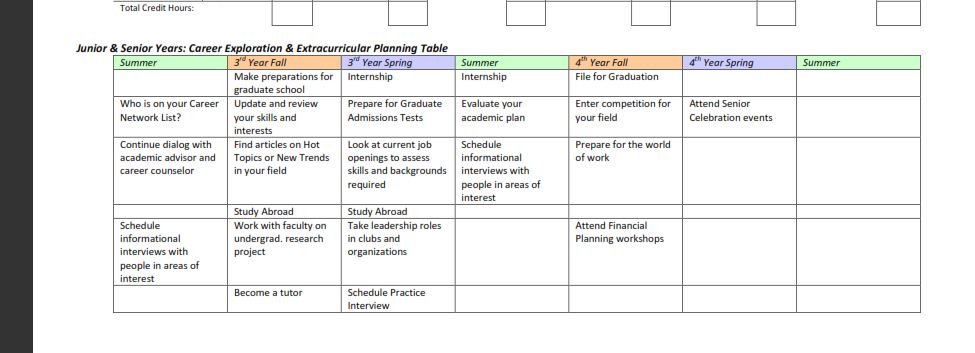 
2)List three things you think you might do from this list at the appropriate time1)Get internship in Junior Year2)Look at current job openings to assess skills and background required in Junior year3)update and review skills in Junior yearVII. Write a Career plan Analysis as a 1-2 page 5 paragraph essay Look at the.   On a separate paper or attached as a document…Write a 1-2 page 5 paragraph essay following the model of page 7 of this full sample career plan analysis: http://www.utng.edu.mx/utng/images/stories/WebQuest/webquest%2041/sample.pdf First para starts with: "The primary career I hope to have is __________________.  See the example for rest…. 2nd para: The most important job skills include .....   See the example; list at least 5.3rd para: The things I will need to focus most upon to get to this position are .... See the example; list at least 2-3.4th para: Greatest risks for me becoming a _________________ are _______________(list 3).   <Tell in 1-2 sentences, for each risk, why you are worried about  these issues.
5th para:  <list 5 things> are why I would perfect in this profession, specifically working as a ______________.SAMPLE:John Student.					9/2/12The primary career I have chosen for analysis breakdown is pharmacist.  This career requires attention to detail, deep knowledge of chemistry, and the willingness to work with ill people seeking treatment as recommended by physicians and nurses.  I will need to start out as an associate, possibly working the cash register or inventory at a business with a pharmacy such as Walgreens or CVS.   From this I hope to get an internship, then an apprenticeship with a retail or out patient pharmacist.  Within a few years I hope to become a fully licensed, main-shift pharmacist at a retail location.	Ability to multitask is very important.  I will be filling out prescriptions, calendaring in time and pick up dates, checking for legitimacy of prescriptions, and checking for insurance compliance while being asked the type of questions that a nurse or doctor would field – both about prescription and over the counter medicines.   	Chemistry basics and deep knowledge of various medicines, their chemical compositions, and their generic brands is essential for a pharmacist.   A pharmacist has to be able to decipher prescriptions, be computer literate in order to log and accept prescriptions that are digitally delivered, and handle the stress of dosing correctly against issues of weight and medical need.    There is a lot of pressure on pharmacists, and in some ways we are like social workers – dealing with patient problems of affordability, risks of interaction,  incomplete information, and being able to explain to people who may not understand exactly how to use the medicines.   If communication and legal and store rule compliance are not strong, pharmacists will find themselves out of a job quickly.	A Pharmacist has to be ethical, know what they will and won’t do in various situations (imagine a poor person come in with serious need and they can’t afford medication; imagine someone who runs out of controlled substance medication and it’s a weekend and the doctor won’t respond for two days).  A Pharmacist must also be a representative both for the profession and for the store they work for – the corporate mission.   Every mix, every compound, every decision can not only result in a law suit if the pharmacist gets the mix ratios wrong, but can directly lead to someone’s death.   You also always deal frontline with people who are sick: you will be exposed to germs and health problems (from colds to Tuberculosis) in such simple acts as taking their credit card or cash, or being coughed on.  Duties of pharmacists are also now increasing to include things such as administering vaccines (using a needle) and giving an opinion on how to best treat a particular illness .The amount of stress is great and yet Pharmacists don’t get the kind of status and recognition of doctors or even nurses.   It’s a tough job that can haunt those who can’t get past the human side of dealing with illness via medications that cost money and can cause other complications and side effects.   You will deal with people who are dying; you will deal with people of all ages and professions and personalities who may not take kindly to being told they can’t have their medication or their insurance plan will not cover it.  Rising to principal pharmacist, supervisor, even to regional Pharmacy  Vice President are possible moves along a career that can last 40, 50 years.My commitment to helping people, my desire to have a high paying job without being as ‘on call’ 24/7 as a doctor would be, my interest and ability in chemistry, my precision in carrying out orders and actions, make me a perfect candidate to become a pharmacist.    I believe it will be my fate to go from intern to pharmacist on-call to main shift pharmacist in under ten years, and I know I will be good at each and every stage.